 О введении дополнительных мероприятийНа основании предложения (предписания) Главного государственного санитарного врача по Соль-Илецкому городскому округу от 18.02.2019, с целью ограничения распространения заболеваний ОРВИ и гриппом на территории  Соль-Илецкого городского округа, с учётом эпидемиологической ситуации, руководствуясь ст.31, п.8 ст.51 Федерального закона от 30.03.1999 №52-ФЗ «О санитарно-эпидемиологическом благополучии населения», санитарно-эпидемиологическими правилами СП 3.1.2.3117-13 «Профилактика гриппа и других острых респираторных вирусных инфекций», Указом Губернатора Оренбургской области №59-ук от 11.02.2019, постановляю:Приостановить учебно-воспитательный процесс в общеобразовательных учреждениях (школах), в учреждениях дополнительного образования, дополнительного образования на базе общеобразовательных учреждений, а также внеурочную деятельность и функционирование групп продлённого дня в Соль-Илецком городском округе с 19 февраля 2019 года, на 7 дней до 25.02.2019 года включительно.Приостановить проведение культурно-массовых мероприятий с большим скоплением людей в закрытых помещениях, а также в образовательных учреждениях и учреждениях дополнительного образования.3. Контроль за исполнением настоящего постановления возложить заместителя главы администрации по социальным вопросам О.В.Чернову.4. Постановление  вступает в силу с момента подписания и подлежит размещению на официальном сайте администрации Соль-Илецкого городского округа.Глава муниципального образованияСоль-Илецкий городской округ                                                        А.А. КузьминВерно:	Ведущий специалист организационного отдела                          Е.В.ТелушкинаВерно:Разослано: в прокуратуру Соль-Илецкого района, организационный отдел, отдел культуры, районное управление образования, комитет по физической культуре, спорту, туризму, делам молодежи и работе с общественными организациями, организации и предприятия городского округа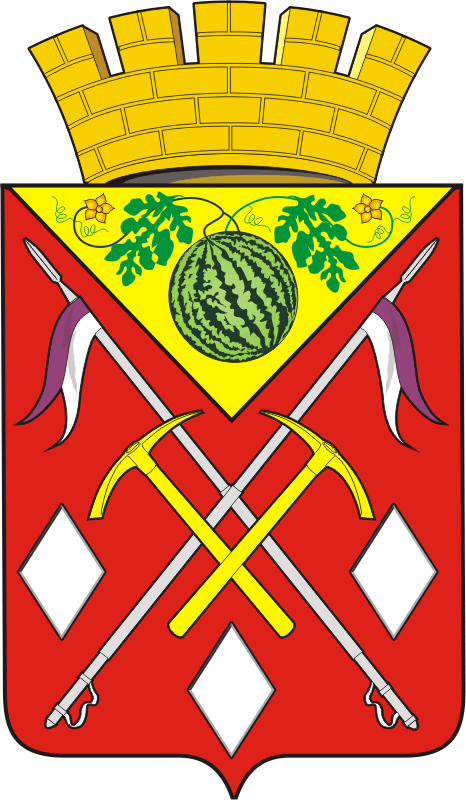 